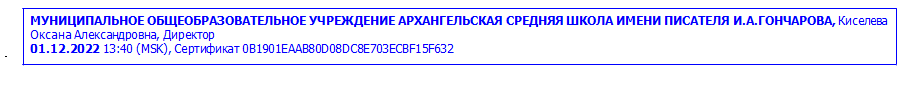 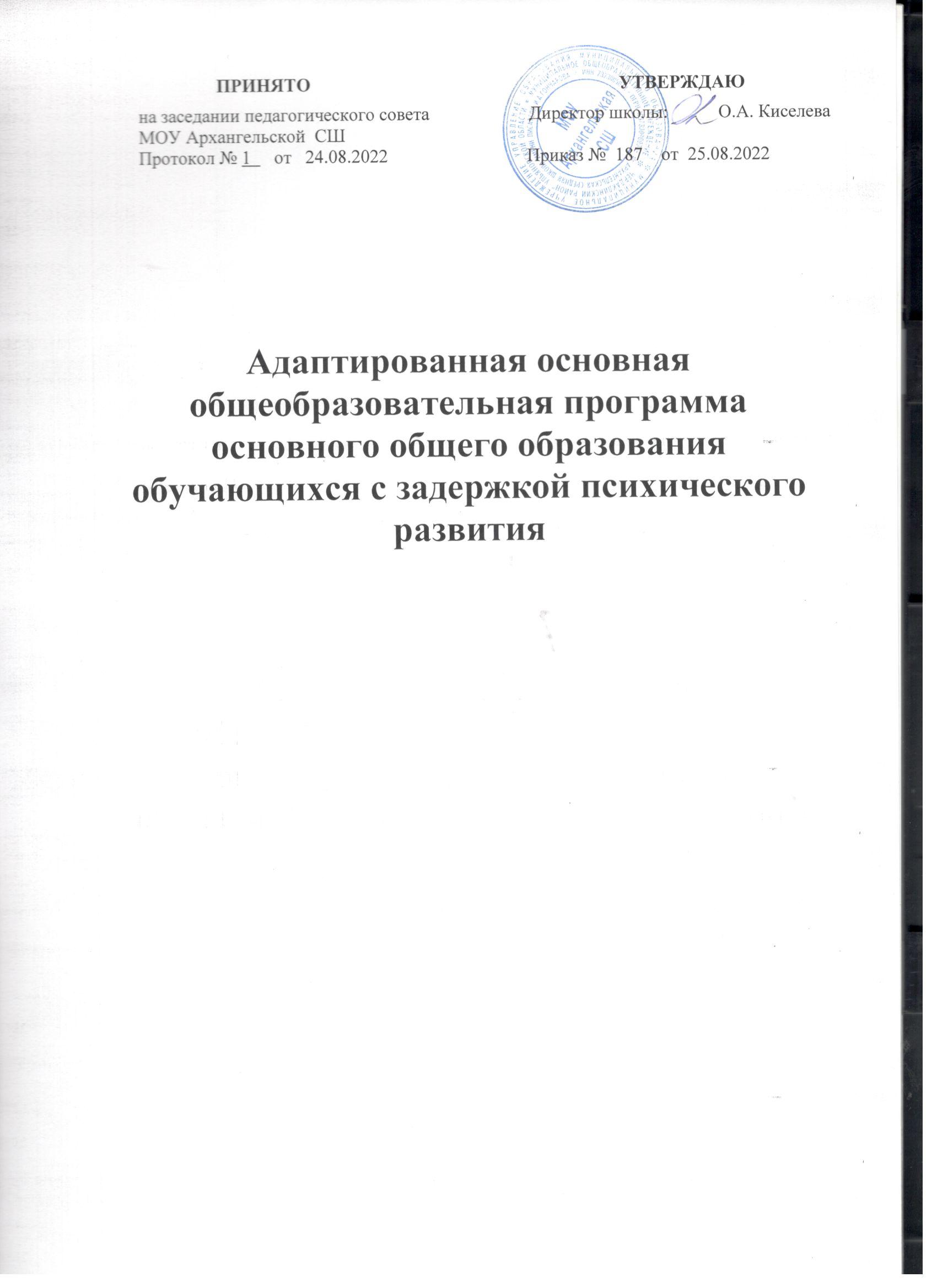 Приложение №2к АООП ООО обучающихся сумственной отсталостью (интеллектуальными нарушениями),утвержденной приказом № 187от 25.08.2022Рабочая программа коррекционного курса«Коррекционно-развивающие занятия(логопедические)» для 5-9 классовПланируемые результаты освоения коррекционного курса «Коррекционно-развивающие занятия (логопедические)»В основу реализации коррекционного-развивающих логопедических занятий для обучающихся с ОВЗ 5-9 классов заложен коррекционный курс «Формирование звуковой и смысловой сторон речи и преодоление недостатков формирования чтения и письма обучающихся 5-9 классов». Данный курс обеспечивает достижение определенных личностных, метапредметных и предметных результатов обучающихся. Личностные результаты: 1. Развитие мотивов учебной деятельности и формирование личностного смысла учения.2. Развитие самостоятельности и личной ответственности за свои поступки.3. Развитие навыков сотрудничества с взрослыми и сверстниками в разных социальных ситуациях, умение не создавать конфликтов и находить выходы из спорных ситуаций.4. Формирование уважительного отношения к иному мнению.          Предметные результаты:- Усвоение правильного артикуляционного уклада звуков речи.- Овладение фонетическими и словообразовательными особенностями русского языка.- Систематизация изученных частей речи, знание их определений, значений, вопросов, на которые они отвечают.- Осознание синтаксических особенностей построения конструкций простого и сложного предложения.- Знание лексических особенностей однозначных и многозначных слов, а также синонимов и антонимов. Аргументированное доказательство принадлежности слова к определенной части речи.- Распознавание, обособление предложений с однородными членами, а также простых и сложных предложений, выделением определяемого  и зависимого слова в них.- Преобразовывание синтаксических структур простых и сложных предложений изучаемых видов с использованием смысловых эквивалентов.- Подробное и сжатое изложение и понимание повествовательных текстов, в том числе с элементами описания, исправление (упреждение) ошибок в использовании этих форм, совершенствование (редактировать) текстов.2. Содержание коррекционного курса «Коррекционно-развивающие занятия (логопедические)»Разработанная программа базируется на основе программного материала по русскому языку, новых разработках в области коррекционной педагогики А.Г. Зикеева, Е.Н. Российской с учётом функционально-семантического подхода к языковому материалу на основе технологии «Формирование и расширение семантических полей слов, развитие валентностей слов и функции словоизменения». Данная технология основана на системном подходе к коррекции речи ребёнка, предполагающем формирование лексики в единстве с другими компонентами языковой системы. Речевой материал занятия подбирается по типу семантического поля – комплекса ассоциаций, возникающих вокруг слова. Формируя его, мы одновременно решаем целый ряд задач по развитию лексико-грамматического строя речи, а именно:уточняем и расширяем словарь через составление цепочек родственных слов к определённому понятию, подбираем к ним подходящие слова-действия, признаки при составлении словосочетаний, подборе синонимов и антонимов, объяснении значений многозначных слов;обогащаем, активизируем словарь через знакомство с различными способами словообразования; уточняем оттенки значения образованных слов; включаем новые слова в словосочетания и предложения;формируем грамматический строй речи через развитие функции словоизменения, практическое овладение категориями числа, рода, падежа, связь слов при составлении словосочетаний, предложений;развиваем умения и навыки связного письменно-речевого высказывания; умение логически связывать отдельные фразы, передающие последовательность действий, причинно-следственные связи; умение составлять короткие рассказы;формируем психологическую базу речи.5 класс      	Обследование речевого развития. Состояние артикуляционного аппарата и звукопроизношения. Уровень сформированности фонематических процессов. Произношение слов сложной слоговой структуры. Уровень развития лексического запаса, проверка понимания смысловых оттенков слов, осознания семантических отношений и точности словоупотребления. Уровень сформированности грамматического строя речи. Умение строить связные высказывания, произвольно и осознанно отбирать необходимые языковые средства. Состояние письменной речи.      	 Фонетика. Звуки речи, гласные / согласные; звонкие / глухие; твёрдые / мягкие. Обозначение звонких и глухих согласных на письме, а также твёрдых и мягких. Двойная роль букв: е, ё, ю, я. Слог. Ударные и безударные гласные.     	 Синтаксис и пунктуация. Словосочетание. Главное и зависимое слово. Предложение, его основа, отграничение речевых единиц. Главные и второстепенные члены предложения. Однородные члены предложения, их признаки, знаки препинания между ними. Предложения с обращениями, знаки препинания. Простые и сложные предложения, их основные признаки. Союзы: и, а и их значение. Прямая речь, обособление. Развитие самостоятельного высказывания с использованием различных форм речи (диалог, монолог).       	 Лексика. Установление лексического значения слова. Группировка слов по их общему значению с привлечением толкового словаря. Нахождение слов близких по своим лексическим значениям. Однозначные и многозначные слова. Подбор синонимов и составление словосочетаний с ними. Подбор антонимов.        	Морфемика. Однокоренные слова и формы одного и того же слова; осуществление морфемного и словообразовательного анализа слов. Разбор слов по составу. Группировка слов по общему значению структурных компонентов: корень, приставка, суффикс. Образование слов нужного значения с помощью знакомых суффиксов, приставок и окончаний. Чередование звуков в конце слова. Словообразовательная роль суффиксов.	Морфология. Дифференцировка известных частей речи на знаменательные и служебные. Уточнение их роли в русском языке.Имя существительное. Группировка слов по основным семантическим
признакам со значением предметности. Дифференцирование от других
частей речи. Различение существительных по вопросу и общему
значению по признакам: «одушевлённость - неодушевлённость»,
конкретное и отвлечённое значение.       Определение	значениясуществительных на основе смыслового   словообразовательного анализа слов. Составление   синонимичных   и   антонимичных   рядов   слов существительных.       Различение падежей имени существительного и употребление их в речи.Имя прилагательное. Выделение общих семантических групп при обозначении признаков предметов. Дифференцирование от других частей речи. Различение прилагательных по вопросам и значению как часть речи по
основным грамматическим категориям. Использование кратких форм
прилагательных и степеней сравнения в речи.   Согласование	именприлагательных со словом лексически и грамматически, определение падёжных и родовых окончаний. Обогащение речи изобразительными средствами при описании предметов, явлений, природных обществ, человека.Глагол. Характеристика глаголов как части речи по их вопросам и значению и основным грамматическим категориям, дифференцирование отдельных частей речи. Установление и использование лексических и грамматических связей глагола с управляемыми словами. Использование побудительных форм глагола. Употребление глаголов в настоящем, будущем и прошедшем времени. Овладение глагольной синонимией и антонимией в различных значениях слов-глаголов.Местоимение. Выделение личных местоимений и определение их замещающей роли в высказывании. Дифференцирование местоимений различных разрядов и использование их в соответствующих речевых ситуациях.Служебные части речиПредлог. Выделение предлогов и определение их значений в предложении.Различение предлогов и приставок на письме.  Группирование    предлоговпо семантическим признакам: пространства и времени.Союз. Выделение союзов и определение их роли   в предложении.Различение грамматического значения союзов в простом и сложном предложении.          Повторная диагностика. Отслеживание динамики речевой реабилитации. Проведение мониторинговых мероприятий.6 класс	Обследование речевого развитияСостояние артикуляционного аппарата и звукопроизношения. Уровень сформированности фонематических процессов. Произношение слов сложной слоговой структуры. Уровень развития лексического запаса, проверка понимания смысловых оттенков слов, осознания семантических отношений и точности словоупотребления. Уровень сформированности грамматического строя речи. Умение строить связные высказывания, произвольно и осознанно отбирать необходимые языковые средства. Состояние письменной речи.	Фонетика. Звуки речи: гласные и согласные. Гласные ударные и безударные. Твёрдые и мягкие согласные. Звонкие и глухие согласные. Звук и буква: обозначение на письме. Дифференциация свистящих звуков внутри группы. Дифференциация шипящих звуков внутри группы. Дифференциация групп свистящих и шипящих звуков. Дифференциация звуков внутри группы.	Лексика. Фразеология. Слово и его лексическое значение. Умение употреблять слова в свойственном им значении. Многозначные и однозначные слова. Прямое и переносное значение слов. Синонимы. Составление синонимических рядов. Антонимы. Составление антонимических рядов. Фразеологизмы. Понимание и использование в устной и письменной речи.	Словообразование. Морфологический состав слова. Основные способы словообразования. Пути и средства пополнения словарного состава языка. Механизм создания производных слов. Сложны слова. Образование. Понимание и использование в речи. Сложносокращённые слова.	Синтаксис. Пунктуация. Словосочетание, главное и зависимое слово в словосочетании. Простое и сложное предложение. Знаки препинания.	Морфология. Самостоятельные части речи:Имя существительное. Склонение имён существительных, изменение по числам и падежам. Способы образования имён существительных.Имя прилагательное. Словообразование и словоизменение имён прилагательных. Определение значений имён прилагательных на основесловообразовательного анализа. Разряды имён прилагательных по значению. Степени сравнения имён прилагательных.Имя числительное как часть речи. Морфолого-синтаксические особенности имён числительных. Дифференциация имён числительных по значению и структуре. Разряды имён числительных. Различие и согласование имён числительных с другими частями речи.Местоимение как часть речи. Разряды местоимений. Склонение местоимений. Умение правильно использовать местоимение как средство связи предложений и частей текста.Глагол. Наклонение глаголов. Значение, образование, изменение глаголов различных наклонений. Значение, образование глаголов совершенного и несовершенного вида. Времена глаголов. Значение глаголов в прошедшем, настоящем и будущем времени. Использование глаголов в разном времени в текстах.Служебные части речи.Предлог. Овладение предложно-падежными конструкциями при овладении предлогами в словосочетании, предложении. Различение предлога и приставки.      Повторная диагностика. Отслеживание динамики речевой реабилитации. Проведение мониторинговых мероприятий.7 класс
  Обследование речевого развития. Состояние артикуляционного аппарата и звукопроизношения. Уровень сформированности фонематических процессов. Произношение слов сложной слоговой структуры. Уровень развития лексического запаса, проверка понимания смысловых оттенков слов, осознания семантических отношений и точности ловоупотребления. Уровень сформированности грамматического строя речи. Умение строить связные высказывания, произвольно и осознанно отбирать необходимые языковые средства. Состояние письменной речи.   Морфология       Причастие. Понимание значений причастий   исходя из образующих их глагольных основ, определение   их   роли   в   построении   предложений, дифференцировка   с глаголами и именами прилагательными как наиболее сходными с ними частями речи. Выделение   действительных   причастий   настоящего   и   прошедшего   времени   их дифференциация, сопоставление причастий совершенного / несовершенного вида, а также возвратных форм.  Образование страдательных причастий, дифференциация всех форм действительных и страдательных причастий. Особенности употребления кратких причастий, сопоставление с полными формами, с краткими формами имён прилагательных, возможные синонимические     преобразования     в     структуре предложения. Выделение определяемого и зависимого слова в причастных оборотах. Трансформация    причастных    оборотов    на    возможные    замены    их    другими синонимическими   конструкциями.    Распознавание   в   тексте   причастных    форм. Определение глагольной основы для обеспечения понимания текста. Формирование умения использовать причастия при описании. Сопоставление переходных форм причастий   и   образованных   от   них   имён   существительных    и   прилагательных. Предупреждение   возможных   ошибок   в   употреблении   причастий, формирование элементарных умений редактирования текста, содержащего причастные обороты.        Деепричастие. Распознавание, выделение в тексте, усвоение   функционально-семантической направленности деепричастий (т.е. время, причина, способ действия). Выделение в деепричастных оборотах зависимых слов, определение отношений слов по вопросам. Уточнение    умений различать, образовывать и употреблять деепричастия. Дифференциация деепричастий со сходными с ними по функционально-семантическим признакам частями речи.       Служебные части речи         Предлог. Структурное выделение предлогов в предложениях, определение их роли как грамматического средства соединения имён существительных и местоимений с другими словами. Уточнение умений согласовать употребление предлогов с глагольной приставкой, с определёнными лексическими группами глаголов. Различение производных / непроизводных предлогов, связанных с именами существительными, наречиями, с глаголами, а также простых (состоящих из 1 слова) и составных (из 2-3 слов). Согласованное использование предложных форм, в особенности с предлогами, требующими 2-3 падежных окончаний, что влияет на смысл высказанного.       Союз.   Различение   сочинительных   и   подчинительных   конструкций.    Выделение главной и придаточной части в сложном предложении, умение ставить логический вопрос от главного к придаточному предложению и на этой основе уяснение значения подчинительного     союза. Самостоятельное  составление  сложноподчинённых предложений   с   опорой   на   данный   фрагмент,   на   данную   речевую   ситуацию.
Преобразование    конструкций    с    заменой    союзов,    перестановкой    частей, с нахождением   параллельных  синонимических  конструкций.       Устранение (предотвращение) возможных   ошибок   в   употреблении   союзов, в   соотношении предикативных основ частей сложных предложений.       Частица. Распознавание и выделение словообразующих, формообразующих   и модальных   частиц.   Различение   и   понимание частиц, выражающих   побуждение, вопрос, указание, уточнение или утверждение, ограничение, усиление. Различение и понимание частиц, значение слов с частицами не-, ни- (в качестве приставки), -нибудь, -то, кое-. Нахождение   частиц и дифференцированное определение их значения.       Междометие.   Понимание   тех   чувств   или   побуждений (запрещений), которые выражаются междометиями в определённом контексте – как содержательном, таки интонационном. Формирование умений употреблять междометия в разговорной речи. исходя из той или иной ситуации общения.  Повторная диагностика. Отслеживание   динамики   речевой   реабилитации.   Проведение   мониторинговых мероприятий.8 класс	Обследование речевого развития.  Состояние артикуляционного аппарата и звукопроизношения. Уровень сформированности фонематических процессов. Произношение слов сложной слоговой структуры. Уровень развития лексического запаса, проверка понимания смысловых оттенков слов, осознания семантических отношений и точности словоупотребления. Уровень сформированности грамматического строя речи. Умение строить связные высказывания, произвольно и осознанно отбирать необходимые языковые средства. Состояние письменной речи.		Синтаксис и пунктуация	Главные члены предложения. Подлежащее. Способы его выражения. Сказуемое. Основные типы (простое, глагольное, составное глагольное, составное именное). Согласование глагольного сказуемого с подлежащим. Тире между подлежащим и сказуемым.	Второстепенные члены предложения. Различение дополнений, обстоятельств, определений по вопросам. Выделение словосочетаний из предложений. Основные виды обстоятельств по значению. Выделение запятыми деепричастных и сравнительных оборотов, а также обстоятельств с предлогом «несмотря на».	Односоставные предложения. Понятие о роли односоставных предложений в литературном тексте. Основные виды односоставных предложений по строению и значению (определённо-личные, неопределённо-личные, безличные, назывные).Полные и неполные предложения. Использование неполных предложений в устной речи. Тире в неполном предложении.Осложнённые   предложения.   Виды   однородных   членов   предложения   по грамматическому значению. Союзы при однородных членах предложения. Запятая между однородными членами предложения. Однородные и неоднородные определения. Обобщающие слова в предложениях с однородными членами. Знаки препинания при обобщающих словах в предложениях с однородными членами.       	Предложения с обобщающими, вводными словами и вводными предложениями. Обращения, его роль в речи, знаки препинания в обращении. Вводные слова как средство выражения обращения, говорящего к своему сообщению и как средство связи между предложениями в тексте. Основные смысловые разряды вводных слов. Вводные предложения, знаки препинания в предложении с вводными словами. Выделение на письме вводных предложений. Особенности строения, значения и употребления слов-предложений в речи. Пунктуационное оформление слов-предложений.Предложения с обращениями, вводными словами и вводными предложениями. Понятия об обособленных членах предложения, их роль в речи. Общие условия обособления определения. Обособление определений, выраженных причастиями и прилагательными с зависимыми от них словами. Выделение запятыми обособленных согласованных определений. Обособление приложения. Выделение запятыми обособленных приложений. Обособленные дополнения. Выделение запятыми обстоятельств, выраженных деепричастными оборотами, а также существительными с предлогом «несмотря на» и др. Обособленные уточняющие члены предложения. Выделение запятыми обособленных уточняющих членов предложения.	Повторная диагностика. Отслеживание динамики речевой реабилитации. Проведение мониторинговых мероприятий.9 класс    	Обследование речевого развития.         	Состояние артикуляционного аппарата и звукопроизношения. Уровень сформированности фонематических процессов. Произношение слов сложной слоговой структуры. Уровень развития лексического запаса, проверка понимания смысловых оттенков слов, осознание семантических отношений и точности словоупотребления. Уровень сформированности грамматического строя речи. Умение строить связные высказывания, произвольно и осознанно отбирать необходимые языковые средства. Состояние письменной речи.      	Фонетика. Основные понятия фонетики. Фонетический разбор слов, его значение. Орфограммы, построенные на фонетическом принципе.     	Лексика.  Основные понятия лексики. Однозначные и многозначные слова.Переносные значения слов. Синонимы. Синонимические ряды слов. Антонимы. Антонимические ряды слов. Фразеология. Фразеологические обороты.Словообразование. Основные способы словообразования, словообразовательные модели.    	Морфология     	 Классификация частей речи. Основные понятия.     	 Глагол. Основные грамматические категории глагола (вид, число, лицо, род, время). Реализация лексических и грамматических связей глагола с управляемыми словами.     	Причастие. Распознавание причастных форм, определение по глагольной основе лексического значения причастия. Отличие причастия от глаголов и прилагательных. Использование причастий по их основным лексико-грамматическим значениям. Исправление ошибок при использовании причастий в тексте.     	Деепричастие. Распознавание деепричастий, определение их роли в предложении. Отличие деепричастий от других частей речи по значению и форме. Исправление ошибок в употреблении деепричастий в тексте.    	 Синтаксис. Пунктуация. Словосочетания, способы связи, синтаксис простого предложения. Использование предложно-падежных конструкций при образовании словосочетаний и предложений. Правильное интонационное оформление простых предложений в зависимости от цели их высказывания. Сложное предложение. Признаки сложного предложения, сравнение с простым предложением. Основные виды сложных предложений. Строение сложных предложений, знаки препинания в них. Интонационное оформление сложных предложений, основанное на умении находить в них смысловые отрезки.Сложносочинённое предложение, его особенности, основные группы сложносочинённых предложений по значению и союзам. Синтаксические синонимы сложноподчинённых предложений, их соответствие содержанию и стилю текста. Взаимопреобразование простых и сложных предложений. Смысловые отношения, выраженные сочинительными союзами. Устранение ошибок в употреблении соединительных союзов.Сложноподчинённое предложение, его особенности. Строение сложноподчинённого предложения, Главное и придаточное предложение. Союзы и союзные слова как средство связи придаточного предложения с главным. Указательные слова в главном предложении. Использование в речи и понимании сложноподчинённых предложений и простых с обособленными второстепенными членами, как синтаксическими, Интонационное оформление сложноподчинённых предложений. Устранение ошибок в употреблении подчинительных союзов.Бессоюзное сложное предложение. Смысловые связи между частями бессоюзного сложного предложения, интонационное оформление бессоюзного сложного предложения. Синонимические союзные и бессоюзные сложные предложения. Сложные предложения с различными видами союзной и бессоюзной связи, пунктуация в них. Использование в речи, понимания, интонационное оформление сложных предложений с различными видами связи.      	Культура речи. Исправление ошибок, вызванных неполнотой предложения или наличием лишних слов. Предупреждение и исправление ошибок в предложении с деепричастными оборотами. Предупреждение и исправление ошибок в связи подлежащего и сказуемого.  Предупреждение и исправление ошибок в именной части речи составного сказуемого. Предупреждение и исправление ошибок в употреблении предлогов. Предупреждение и устранение ошибок в употреблении сочинительных и подчинительных союзов.      	Повторная диагностика. Отслеживание динамики речевой реабилитации. Проведение мониторинговых мероприятий.     	 Занятия по формированию звуковой и смысловой сторон речи проводятся индивидуально или в подгруппе. Продолжительность индивидуальных и подгрупповых занятий – 40 минут.3. Тематическое планирование коррекционного курса «Коррекционно-развивающие занятия (логопедические)»          В течение учебного года на курс отводится: 5 - 6 класс – 70 часов (2 часа в неделю), 7-8 - класс - 35 ч. (1 час в неделю), 9 класс – 34 часа (1 час в неделю).5 класс (70 часов)6 класс (70 часов)7 класс (35 часов)8 класс (35 часов)9 класс (34 часа)№п/пТема занятияКоличество часов1-4Обследование речевого развития4Фонетика, графика, орфографияФонетика, графика, орфография65-6Звук как единица языка. Соотношение звука и буквы 27-8Система гласных звуков. Гласные звуки и буквы гласных звуков29-10Система согласных звуков. Фонетический разбор слова 2Морфемика, словообразование, орфографияМорфемика, словообразование, орфография611-12Корень слова. Родственные слова. Однокоренные слова 213-14Основа слова. Окончание как формообразующая морфема215-16Приставочно-суффиксальное словообразование2ЛексикологияЛексикология617-18Лексическое и грамматическое значение слова 219-20Однозначные и многозначные слова 221-22Синонимы и антонимы2МорфологияМорфологияМорфологияИмя существительноеИмя существительное623-24Самостоятельные и служебные части речи. Имя существительное как часть речи 225-26Падеж, число , род имени существительного227-28Морфологический разбор имени существительного 2Имя прилагательноеИмя прилагательное629-30Имя прилагательное как часть речи231-32Правописание окончаний имён прилагательных233-34Морфологический разбор имени прилагательного2Имя числительноеИмя числительное635-36Имя числительное как часть речи237-38Порядковые и количественные числительные239-40Морфологический разбор имени числительного2МестоимениеМестоимение441-42Местоимение как часть речи 243-44Морфологический разбор местоимения2ГлаголГлагол845-46Глагол как часть речи 247-48Спряжение глаголов249-50Правописание окончаний глаголов251-52Морфологический разбор глагола 2НаречиеНаречие653-54Наречие как часть речи 255-56Буквы О-Е после шипящих в суффиксах наречий 257-58Мягкий знак после шипящих на конце наречий 2СинтаксисСинтаксис859-60Словосочетание. Разбор словосочетания 261-62Предложение – основная единица речевого общения. Грамматическая основа предложения 263-64Второстепенные члены предложения, их роль в предложении 265-66Простое и сложное предложение267-70Повторная диагностика4№п/пТема занятияКоличество часов1-4Обследование речевого развития4Фонетика, графика, орфографияФонетика, графика, орфография45-6Система гласных звуков. Гласные звуки и буквы гласных звуков27-8Система согласных звуков. Фонетический разбор слова2Морфемика, словообразование, орфографияМорфемика, словообразование, орфография89-10Состав слова 211-12Основные способы образования слов в русском языке 213-14Сложные и сложносокращенные слова 215-16Морфемный и словообразовательный разбор21Лексикология, орфография, культура речиЛексикология, орфография, культура речи1017-18Лексические выразительные средства 219-20Общеупотребительные слова. Диалектизмы 221-22Профессионализмы. Жаргонизмы 223-24Фразеологизмы225-26Лексический анализ текста2МорфологияМорфологияМорфологияИмя существительноеИмя существительное627-28Части речи в русском языке. Имя существительное как часть речи 229-30Несклоняемые и разносклоняемые имена существительные 231-32Имена существительные общего рода 2Имя прилагательноеИмя прилагательное833-34Имя прилагательное как часть речи 235-36Степени сравнения имен прилагательных. 237-38Разряды имен прилагательных по значению 239-40Словообразование имен прилагательных. Правописание сложных прилагательных  2Имя числительноеИмя числительное641-42Имя числительное как часть речи 243-44Простые, сложные и составные числительные 245-46Количественные и порядковые числительные2МестоимениеМестоимение647-48Местоимение как часть речи. Разряды местоимений: личные местоимения249-50Разряды местоимений: возвратные, притяжательные, указательные251-52Разряды местоимений: определительные, неопределённые, отрицательные1Глагол Глагол 853-54Глагол как часть речи. Инфинитив255-56Совершенный и несовершенный вид глагола 257-58Переходные, непереходные, возвратные глаголы159-60Наклонение глагола1Синтаксис, пунктуация, культура речиСинтаксис, пунктуация, культура речи661-62Простое предложение 263-64Простое осложнённое предложение 265-66Сложное предложение 267-70Повторная диагностика4№п/пТема занятияКоличество часов1-2Обследование речевого развития2МорфологияМорфологияМорфологияПричастиеПричастие53Понятие о причастии. Действительные и страдательные причастия 14Причастный оборот. Знаки препинания при причастном обороте 15Полные и краткие формы причастий 16Причастия настоящего и прошедшего времени 17Морфологический разбор причастия 1ДеепричастиеДеепричастие58Понятие о деепричастии 19Деепричастный оборот. Знаки препинания при деепричастном обороте110Деепричастия совершенного и несовершенного вида 111Правописание НЕ с деепричастиями 112Морфологический разбор деепричастия 1Наречие Наречие 513Наречие как часть речи. Разряды наречий по значению 114Степени сравнения наречий: формы сравнительной и превосходной степени115Слитное и раздельное написание НЕ с наречиями на –о (-е) 116Слитное и раздельное написание наречий, образованных от существительных и количественных числительных 117Мягкий знак после шипящих на конце наречий 1ПредлогПредлог518Предлог как часть речи. Употребление предлогов в речи  119Предлоги производные и непроизводные 120Предлоги простые и составные 121Правописание предлогов 122Морфологический разбор предлога1СоюзСоюз523Союз как часть речи. Разряды союзов 124Простые и составные союзы 125Сочинительные и подчинительные союзы 126Правописание союзов в простых и сложных предложениях127Союзы и союзные слова 1ЧастицаЧастица428Частица как часть речи 129Разряды частиц. Формообразующие и смысловые частицы 130Правописание частицы НЕ с различными частями речи 131Правописание частиц НЕ и НИ 1МеждометиеМеждометие232Междометия в художественной речи 133Морфологический разбор междометия 134-35Повторная диагностика2Итого:                                                                                                      35Итого:                                                                                                      35Итого:                                                                                                      35№п/пТема занятияКоличество часов1-2Обследование речевого развития2Синтаксис, пунктуация, культура речиСинтаксис, пунктуация, культура речиСловосочетание Словосочетание 43Синтаксис как раздел грамматики. Виды и средства синтаксической связи 14Словосочетание, его структура и виды 15Типы связи слов в словосочетании16Синтаксический разбор словосочетаний 1ПредложениеПредложение177Понятие о предложении. Двусоставное предложение 18Главные члены двусоставного предложения. Подлежащее и способы его выражения 19Сказуемое и способы его выражения. Простое и составное глагольное сказуемое 110Второстепенные члены и их роль в предложении 111Определение и его виды 112Дополнение и его виды 113Обстоятельство и его виды 114Односоставные предложения. Основные группы односоставных предложений и их особенности 115Определённо-личные  и неопределённо-личные предложения 116Безличные и назывные предложения117Понятие о простом осложненном предложении118Понятие об однородных членах предложения 119Способы связи однородных членов предложения и знаки препинания между ними120Синтаксический разбор предложения с однородными членами 121Предложения с обособленными членами122Предложения с обращениями 123Предложения с вводными и вставными конструкциями 1Прямая и косвенная речьПрямая и косвенная речь1024-25Способы передачи чужой речи226-27Прямая речь. Знаки препинания при прямой речи228-29Косвенная речь. Знаки препинания при косвенной речи230-31Диалог. Знаки препинания при диалоге232-33Цитаты. Знаки препинания при цитировании234-35Повторная диагностика2 Итого:                                                                                                          35 Итого:                                                                                                          35 Итого:                                                                                                          35№п/пТема занятияКоличество часов1-2Обследование речевого развития2Система языка. Фонетика. ОрфоэпияСистема языка. Фонетика. Орфоэпия33Основные средства звуковой стороны речи: звук, слог, ударение, интонация14Связь фонетики с графикой и орфографией15Основные орфоэпические нормы русского литературного языка1Лексика. СловообразованиеЛексика. Словообразование46Лексическое и грамматическое значение слова 17Синонимы. Антонимы. Построение синонимических и антонимических рядов18Распознавание в тексте многозначных слов, слов с переносным значением, фразеологизмов; и их употребление19Состав слова и словообразование1МорфологияМорфология210Самостоятельные части речи, их грамматическое значение, морфологические признаки, синтаксическая роль111Служебные части речи1Синтаксис, пунктуация, культура речиСинтаксис, пунктуация, культура речиСинтаксис, пунктуация, культура речиСложное предложениеСложное предложение312Союзные и бессоюзные сложные предложения113Разделительные и выделительные знаки между частями сложного предложения114Интонация сложного предложения1Сложносочинённое предложениеСложносочинённое предложение315Сложносочинённое предложение и его особенности116Сложносочинённое предложение с соединительными и разделительными союзами117Сложносочинённое предложение с противительными союзами1Сложноподчинённое предложениеСложноподчинённое предложение1218Союзы и союзные слова как средство связи придаточного и главного предложения119Основные группы сложноподчинённых предложений. Сложноподчинённые предложения с  придаточными определительными120Сложноподчинённые предложения с  придаточными изъяснительными121Сложноподчинённые предложения с  придаточными обстоятельственными122Сложноподчинённые предложения с  придаточными места и времени123Сложноподчинённые предложения с  придаточными следствия и сравнительными придаточными124Сложноподчинённые предложения с  придаточными условия125Сложноподчинённые предложения с  придаточными причины и цели126Сложноподчинённые предложения с  придаточными уступки127Сложноподчинённые предложения с  придаточными образа действия128Сложноподчинённые предложения с  придаточными меры и степени129Сложноподчинённое предложение с несколькими придаточными1Бессоюзное сложное предложениеБессоюзное сложное предложение230Смысловые взаимоотношения между частями сложного бессоюзного предложения131Синтаксический разбор бессоюзного сложного предложения1Сложные предложения с различными видами связиСложные предложения с различными видами связи132Синтаксический и пунктуационный разбор сложного предложения с различными видами связи133-34Повторная диагностика2Итого:                                                                                                           34Итого:                                                                                                           34Итого:                                                                                                           34